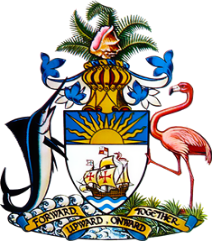 Statement by Ms. Sasha Dixon, Second SecretaryPermanent Mission of The Bahamas to the United Nations Office and other International Organizations in Genevaat the 41st Session of the Universal Periodic Review Working GroupPresentation of UPR Report by the Government South Africa16 November 2022Thank you, Mr. President.We thank the delegation of South Africa for its report and commend progress made since the last review.  This includes criminal justice reforms, measures to combat corruption and legislative steps to improve women’s rights by eradicating harmful cultural practices.   Successes achieved in the area of women’s political participation and in reducing maternal mortality are also noteworthy. In a constructive spirit, The Bahamas recommends that South Africa:Develop and implement a holistic and broad ranging strategic response, including the provision of socio-economic packages, skills building programmes, psychosocial support and specialized services for survivors to prevent and address violence against children, including child homicides and attempted homicidesandEnsure all public schools have access to clean water, sanitation facilities and electricity, including in rural areas	
We wish South Africa every success in this UPR process.I thank you.